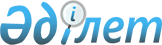 Об утверждении сроков завершения 2021-2022 учебного года и проведения итоговой аттестации обучающихся в организациях среднего образованияПриказ Министра образования и науки Республики Казахстан от 20 апреля 2022 года № 159. Зарегистрирован в Министерстве юстиции Республики Казахстан 21 апреля 2022 года № 27702.
      В соответствии с подпунктом 14) статьи 5 Закона Республики Казахстан "Об образовании", а также в целях организованного завершения 2021-2022 учебного года в организациях среднего образования независимо от формы собственности и ведомственной подчиненности ПРИКАЗЫВАЮ:
      1. Утвердить следующие сроки завершения учебного года:
      1) учебные занятия в организациях среднего образования независимо от формы собственности и ведомственной подчиненности – 25 мая 2022 года;
      2) итоговые выпускные экзамены обучающихся 9 (10) классов – с 28 мая по 6 июня 2022 года;
      3) государственные выпускные экзамены обучающихся 11 (12) классов – с 27 мая по 10 июня 2022 года.
      2. Утвердить следующие сроки проведения итоговой аттестации:
      для обучающихся 9 (10) классов с соблюдением санитарных требований:
      1) письменный экзамен по казахскому/русскому/уйгурскому/ узбекскому / таджикскому языку (язык обучения) в форме эссе, для школ с углубленным изучением предметов гуманитарного цикла – письменная работа (статья, рассказ, эссе) – 28 мая 2022 года;
      2) письменный экзамен (контрольная работа) по математике (алгебре) – 31 мая 2022 года;
      3) письменный экзамен (работа с текстом, выполнение заданий по тексту) по казахскому языку и литературе в классах с русским/ узбекским/ уйгурским/ таджикским языком обучения и письменный экзамен (работа с текстом, выполнение заданий по тексту) по русскому языку и литературе в классах с казахским языком обучения – 3 июня 2022 года;
      4) письменный экзамен по предмету по выбору (Физика, Химия, Биология, География, Геометрия, История Казахстана, Всемирная история, Литература (по языку обучения), Иностранный язык (английский/французский/немецкий), Информатика) – 6 июня 2022 года;
      для обучающихся 11 (12) классов с соблюдением санитарных требований:
      1) письменный экзамен по алгебре и началам анализа – 27 мая 2022 года;
      2) письменный экзамен по казахскому/русскому/уйгурскому/ таджикскому/узбекскому языку (язык обучения) в форме эссе – 30 мая 2022 года;
      3) устный экзамен по истории Казахстана – 2 июня 2022 года;
      4) письменный экзамен по казахскому языку и литературе в школах/классах с русским/узбекским/уйгурским/таджикским языком обучения и по русскому языку и литературе в школах/классах с казахским языком обучения – 7 июня 2022 года;
      5) письменный экзамен по предмету по выбору (Физика, Химия, Биология, География, Геометрия, Всемирная история, Основы права, Литература, Иностранный язык (английский/ французский/ немецкий), Информатика) – 10 июня 2022 года.
      3. Исключен приказом Министра образования и науки РК от 12.05.2022 № 193 (вводится в действие по истечении десяти календарных дней после дня его первого официального опубликования).


      4. Управлениям образования областей, городов Нур-Султан, Алматы и Шымкент, а также республиканским организациям среднего образования обеспечить завершение 2021-2022 учебного года в соответствии с требованиями настоящего приказа, приказа Министра образования и науки Республики Казахстан от 18 марта 2008 года № 125 "Об утверждении Типовых правил проведения текущего контроля успеваемости, промежуточной и итоговой аттестации обучающихся для организаций среднего, технического и профессионального, послесреднего образования" (зарегистрирован в Реестре государственной регистрации нормативных правовых актов Республики Казахстан под № 5191).
      5. С целью повышения качества обучения и восполнения пробелов в знаниях, допущенных в период пандемии, ограничительных мер, с 26 мая по 17 июня 2022 года организовать обучение в Летней школе для обучающихся 1-8, 10 классов.
      6. Комитету дошкольного и среднего образования Министерства образования и науки Республики Казахстан в установленном законодательством Республики Казахстан порядке обеспечить:
      1) передачу экзаменационных заданий для обучающихся 11 (12) классов организаций общего среднего образования управлениям образования областей, городов Нур-Султан, Алматы и Шымкент, для обучающихся 9 (10), 11 (12) классов республиканским организациям среднего образования до 21 мая 2022 года;
      2) государственную регистрацию настоящего приказа в Министерстве юстиции Республики Казахстан;
      3) размещение настоящего приказа на интернет-ресурсе Министерства образования и науки Республики Казахстан после его официального опубликования;
      4) в течение десяти рабочих дней после государственной регистрации настоящего приказа представить в Юридический департамент Министерства образования и науки Республики Казахстан сведения об исполнении мероприятий, предусмотренных подпунктами 2), 3) настоящего пункта.
      7. Контроль за исполнением настоящего приказа возложить на курирующего вице-министра образования и науки Республики Казахстан.
      8. Настоящий приказ вводится в действие по истечении десяти календарных дней после дня его первого официального опубликования.
					© 2012. РГП на ПХВ «Институт законодательства и правовой информации Республики Казахстан» Министерства юстиции Республики Казахстан
				
      Министр образования и наукиРеспублики Казахстан

А. Аймагамбетов
